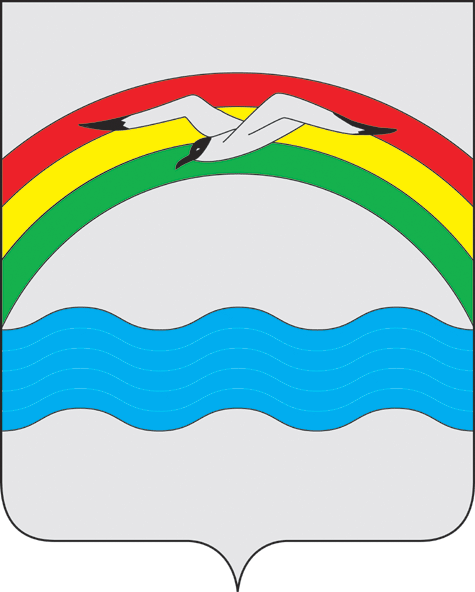 Администрация Заволжского городского поселенияЗаволжского муниципального района Ивановской областиПОСТАНОВЛЕНИЕот 04.04.2023г.  №  87г. ЗаволжскОб утверждении программы профилактики рисков причинения вреда(ущерба) охраняемым законом ценностям в сфере муниципального земельного                                  контроля на территории Заволжского городского поселения на 2023 годВ соответствии с частью 2 статьи 44 Федерального закона от 31 июля 2020 года № 248 – ФЗ «О государственном контроле (надзоре) и муниципальном контроле в Российской Федерации», постановлением Правительства Российской Федерации от 25.06.2021 № 990 «Об утверждении Правил разработки и утверждения контрольными (надзорными) органами программы профилактики рисков причинения вреда (ущерба) охраняемым законом ценностям», Федеральным законом от 06 октября 2013 года N131-ФЗ "Об общих принципах организации местного самоуправления в Российской Федерации", руководствуясь Уставом Заволжского городского поселения, решением Совета Заволжского городского поселения «Об утверждении Положения о муниципальном земельном контроле в Заволжском городском поселении» № 10 от 21.02.2022г. администрация постановляет:1. Утвердить программу профилактики рисков причинения вреда (ущерба) охраняемым законом ценностям в сфере муниципального земельного контроля на территории Заволжского городского поселения на 2023 год (приложение).2. Должностным лицам, уполномоченным на осуществление муниципального контроля, обеспечить выполнение Программы профилактики нарушений, утвержденной пунктом 1 настоящего постановления.        3. Настоящее постановление вступает в силу после его официального опубликования и распространяет свое действие на правоотношения, возникшие с 01.01.2023г.Исполняющий обязанностиГлавы Заволжского городского поселения                                     А.В.ИвановКувшинова О.В. 23109Приложение к Постановлению Администрации   Заволжского городского поселения № 87 от 04.04.2023г.ПРОГРАММАпрофилактики рисков причинения вреда (ущерба) охраняемым законом ценностям в сфере муниципального земельного контроля на территории Заволжского городского поселения на 2023 годНастоящая Программа профилактики рисков причинения вреда (ущерба) охраняемым законом ценностям в сфере муниципального земельного контроля на территории Заволжского городского поселения на 2023 год (далее – Программа) разработана в целях стимулирования добросовестного соблюдения обязательных требований юридическими лицами, индивидуальными предпринимателями и гражданами, устранение условий, причин и факторов, способных привести к нарушениям обязательных требований и (или) причинению вреда (ущерба) охраняемым законом ценностям, создания условий для доведения обязательных требований до контролируемых лиц, повышение информированности о способах их соблюдения.Раздел 1. Анализ текущего состояния осуществления муниципального земельного      контроля, описание текущего развития профилактической деятельности контрольного органа, характеристика проблем, на решение которых направлена ПрограммаВид муниципального контроля: муниципальный земельный контроль.Предметом муниципального земельного контроля на территории Заволжского городского поселения является соблюдение юридическими лицами, индивидуальными предпринимателями, гражданами (далее – контролируемые лица) обязательных требований земельного законодательства в отношении объектов земельных отношений, за нарушение которых законодательством предусмотрена административная ответственность.На территории Заволжского городского поселения муниципальный земельный контроль осуществляется за соблюдением:а) обязательных требований о недопущении самовольного занятия земель, земельного участка или части земельного участка, в том числе использования земель, земельного участка или части земельного участка, лицом, не имеющим предусмотренных законодательством прав на них;б) обязательных требований об использовании земельных участков по целевому назначению в соответствии с их принадлежностью к той или иной категории земель и (или) разрешенным использованием;в) обязательных требований, связанных с обязательным использованием земель, предназначенных для жилищного или иного строительства, садоводства, огородничества и личного подсобного хозяйства, в указанных целях в течение установленного срока;г) обязательных требований, связанных с обязанностью по приведению земельных участков в состояние, пригодное для использования по целевому назначению;д) исполнения предписаний об устранении нарушений обязательных требований, выданных должностными лицами, уполномоченными осуществлять муниципальный земельный контроль, в пределах их компетенции.Подконтрольными субъектами муниципального земельного контроля являются юридические лица, индивидуальные предприниматели и граждане, самовольно использующие земельные участки в границах Заволжского городского поселения, а так же обладающие правом владения, пользования, распоряжения землями, земельными участками, частью земельного участка в границах Заволжского городского поселения в целях личного использования, ведения хозяйственной или иной деятельности, при котором могут быть допущены нарушения обязательных требований, требований, установленных муниципальными правовыми актами, оценка соблюдения которых является предметом муниципального земельного контроля.В ходе обобщения практики осуществления муниципального земельного контроля на территории Заволжского городского поселения можно сделать вывод, что наиболее распространенными нарушениями требований земельного законодательства является самовольное занятие земельного участка или использование земельного участка без правоустанавливающих документов, ответственность за указанные нарушения предусмотрена статьей 7.1 Кодекса Российской Федерации об административных правонарушениях.В 2022 году проверки в рамках муниципального земельного контроля на территории Заволжского городского поселения не проводились. Основания для проведения внеплановых проверок отсутствовали.Цели и задачи реализации программы профилактикиЦели профилактических мероприятий: стимулирование добросовестного соблюдения обязательных требований всеми контролируемыми лицами;устранение условий, причин и факторов, способных привести к нарушениям обязательных требований и (или) причинению вреда (ущерба) охраняемым законом ценностям;создание условий для доведения обязательных требований до контролируемых лиц, повышение информированности о способах их соблюдения.Проведение профилактических мероприятий программы профилактики направлено на решение следующих задач:укрепление системы профилактики нарушений рисков причинения вреда (ущерба) охраняемым законом ценностям;повышение правосознания и правовой культуры руководителей юридических лиц, индивидуальных предпринимателей и граждан;оценка возможной угрозы причинения, либо причинения вреда жизни, здоровью граждан, выработка и реализация профилактических мер, способствующих ее снижению;выявление факторов угрозы причинения, либо причинения вреда жизни, здоровью граждан, причин и условий, способствующих нарушению обязательных требований, определение способов устранения или снижения угрозы;оценка состояния подконтрольной среды и установление зависимости видов и интенсивности профилактических мероприятий от присвоенных контролируемым лицам уровней риска.2.Перечень профилактических мероприятий, сроки (периодичность) их проведения  3. Показатели результативности и эффективности ПрограммыОценка эффективности реализации мероприятий Программы за отчетный период размещается на официальном сайте администрации Заволжского городского поселения.№ п/пНаименование мероприятияСрок реализации мероприятияОтветственные за мероприятия1ИнформированиеИнформирование осуществляется путем размещения сведений по вопросам соблюдения обязательных требований, предусмотренных частью 3 статьи 46 Федерального закона от 31.07.2020 № 248-ФЗ «О государственном контроле (надзоре) и муниципальном контроле в Российской Федерации» на официальном сайте администрации Заволжского городского поселения   в   сети «Интернет», в средствах массовой информации и в иных формах.ПостоянноНачальник отдела земельно-имущественных отношений, экономического развития и торговли администрации Заволжского городского поселения2Объявление	предостережения о недопустимости	нарушения обязательных требований Предостережение о недопустимости нарушения обязательных требований объявляется контролируемому лицу в случае наличия сведений о готовящихся нарушениях обязательных требований и (или) в случае отсутствия подтверждения данных о том, что нарушение обязательных требований причинило вред (ущерб) охраняемым законом ценностям либо создало угрозу причинения вреда	 (ущерба) охраняемым законом ценностям.По мере появления оснований, предусмотренных законодательствомНачальник отдела земельно-имущественных отношений, экономического развития и торговли администрации Заволжского городского поселения3КонсультированиеКонсультирование 	контролируемых        лиц и их представителей по вопросам, связанным с организацией и осуществлением муниципального контроля, проводится в устной и письменной	форме		безвзимания платы по следующим вопросам:порядок проведения контрольных мероприятий;порядок осуществления профилактических мероприятий;порядок принятия решений по итогам контрольных мероприятий;порядок	обжалования решений контрольного органаконсультирование в устной форме осуществляется по телефону, на личном приеме либо в ходе проведения	профилактического мероприятия:- местонахождение, контактные телефоны, адрес официального сайта Администрации Заволжского городского поселения в информационно- телекоммуникационной сети Интернет и адреса электронной почты администрации;график работы уполномоченного органа, время приема посетителей;номера кабинетов, где проводятся прием	и	информирование посетителей	по	вопросам осуществления муниципального контроля, а также фамилии, имена, отчества (при наличии) инспекторов, осуществляющих	прием	и информирование;перечень нормативных правовых актов, регулирующих осуществление муниципального контроля;перечень актов, содержащих обязательные требования.6) консультирование в письменной форме, в соответствии с запросом контролируемого лица о предоставлении информации об организации осуществлении муниципального контроля осуществляется по следующим вопросам:-основание отнесения объекта контроля, принадлежащего обратившемуся контролируемому лицу или используемого таким контролируемым лицом, к категории риска;-основание объявления обратившемуся контролируемому лицу предостережения;-наличие запланированных контрольных мероприятий в отношении объектов контроля, принадлежащих обратившемуся контролируемому лицу или используемых таким контролируемым лицом.По меренеобходимостиНачальник отдела земельно-имущественных отношений, экономического развития и торговли администрации Заволжского городского поселения4Обобщение правоприменительной           практикиОбобщение правоприменительной  практики проведения муниципального контроля один раз в год по	итогам	обобщения правоприменительной практики о результатах правоприменительной практики	и проведения муниципального контроля1 раз в год в соответствии с действующим законодательствомНачальник отдела земельно-имущественных отношений, экономического развития и торговли администрации Заволжского городского поселения№ п/пНаименование показателяВеличина1Полнота информации, размещенной на официальном сайте администрации Заволжского городского поселения в сети «Интернет» в соответствии с частью 3 статьи 46 Федерального закона от 31 июля 2021 г. №248-ФЗ «О государственном контроле (надзоре) и муниципальном контроле в Российской Федерации»100%2Доля граждан, удовлетворённых консультированием в общем количестве граждан, обратившихся за консультированием100%